ΑΙΤΗΣΗΔΙΚΑΙΟΛΟΓΗΣΗΣ ΑΠΟΥΣΙΩΝΣτοιχεία μαθητή/μαθήτριαςΕΠΩΝΥΜΟ : __________________________ΟΝΟΜΑ : ____________________________ΤΜΗΜΑ :  ______Στοιχεία γονέα/κηδεμόναΕΠΩΝΥΜΟ : __________________________ΟΝΟΜΑ : ____________________________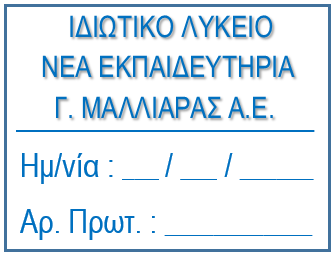  Συμπληρώνεται από το ΣχολείοΑΙΤΗΣΗΔΙΚΑΙΟΛΟΓΗΣΗΣ ΑΠΟΥΣΙΩΝΣτοιχεία μαθητή/μαθήτριαςΕΠΩΝΥΜΟ : __________________________ΟΝΟΜΑ : ____________________________ΤΜΗΜΑ :  ______Στοιχεία γονέα/κηδεμόναΕΠΩΝΥΜΟ : __________________________ΟΝΟΜΑ : ____________________________Προς τον Διευθυντή του Ιδιωτικού Λυκείου Νέα Εκπαιδευτήρια Γ. Μαλλιάρας Α.Ε.Παρακαλώ όπως δικαιολογήσετε τις απουσίες από τα μαθήματα τ____  μαθητ______ Όνομα : __________________________________________________Επώνυμο : ________________________________________________του τμήματος _____ που οφείλονται __________________________________________________________________________________________________________________________________________________________________________________________________________Ημέρες απουσίας : ______Από ____ / ____ / ________  μέχρι  ____ / ____ / ________Συνημμένα υποβάλλω:  Ιατρική Βεβαίωση/Γνωμάτευση.  Βεβαίωση παρουσίασης στο Συμβούλιο Επιλογής Οπλιτών.  Εξιτήριο Νοσοκομείου.Άλλο/Άλλα : _________________________________________________________________________________________________________________________________________________________________________________________________________________________________________________________________                                           Άλιμος, ____ / ____ / ________                                                 Ο/Η αιτών/αιτούσα                                                       _____________                                                       (υπογραφή)